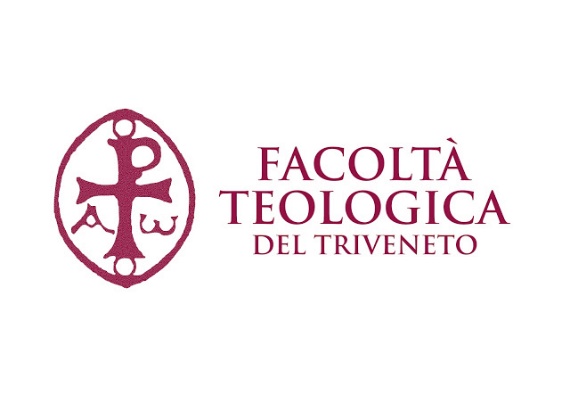 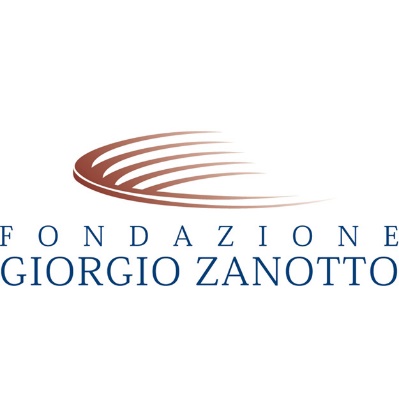 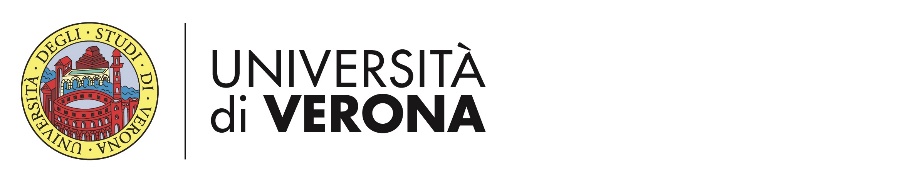 Corso di Perfezionamento e di Aggiornamento ProfessionaleEtica d'Impresa «Giorgio Zanotto»Mercato, gestione delle relazioni, creazione di fiducia16 crediti formativi universitariSede: Università di Verona – Polo Santa MartaPeriodo di svolgimento: settembre 2018-febbraio 2019Il CdP e AP in Etica d’Impresa nasce dalla sinergia di competenze e valori tra Università di Verona, Facoltà Teologica del Triveneto e Fondazione Giorgio Zanotto. Già nel suo disegno istituzionale, esso si propone nel territorio veronese come luogo di dialogo e di formazione privilegiato sui temi dell’etica e della gestione d’impresa: una sfida che abbiamo inteso affrontare assieme, mettendo in comune idee e risorse.Per questo motivo abbiamo costruito una fitta rete di partner territoriali che collaboreranno con noi nella realizzazione del corsoPerché questo corso?Il corso presenta elementi di novità rispetto ad altre iniziative formative nel panorama nazionale, dal punto di vista sia dei contenuti sia dell'originalità progettuale; esso, infatti, intende mettere a frutto sinergie tra ambiti disciplinari e professionali diversi, in vista di una formazione olistica dei discenti, atteso che le professionalità manageriali necessitano di multiformi capacità interpretative della realtà per poter espletare in modo efficace le proprie funzioni decisionali.Cosa si propone questo corso?Il corso si propone di formare competenze relative all’analisi sotto il profilo etico di sistemi complessi, quali sono sia le imprese sia le organizzazioni pubbliche e non profit, e ad assumere decisioni capaci di essere simultaneamente efficienti dal punto di vista aziendale ed efficaci nelle relazioni interne ed esterne. Il corso intende rispondere contestualmente ad istanze di natura culturale nell’ambito dell’etica d’impresa ad esigenze professionali di qualificazione di figure apicali ed intermedie, soprattutto in contesti critici dove l’assunzione di decisioni viene fortemente connotata nella dimensione etica, con molteplici conseguenze su diversi aspetti della vita aziendale (reputazione, performance, relazioni di mercato, relazioni intraorganizzative, comunicazione, ecc.). Il corso è, dunque, rivolto tanto al mondo delle imprese quanto all’ambito del terzo settore.Nei contesti organizzativi complessi, la gestione e la risoluzione dei conflitti può, infatti, essere risolta mediante soluzioni di impianto cooperativo; inoltre, è necessario attivare processi di comunicazione efficace, ovverosia in grado di generare fiducia e condivisione della mission in un clima aziendale positivo e nell’ottica dell’apprezzamento dell’impatto sociale delle attività.Come si articola il corso?Per sua natura, il corso è multidisciplinare così come sono molteplici le competenze che deve avere il decisore in ambito aziendale e adotta metodi didattici che alternano la riflessione teorica alla pratica con case studies, cooperative learning, testimonianze aziendali, giochi di ruolo, ecc..L’integrazione di competenze teologico-morali, economiche, aziendali e pedagogiche si realizza in un percorso in quattro macro-passaggi:INTERPRETARE I CONTESTI ETICI… per chiarire le coordinate fondamentali nell’attribuzione di valore dei diversi contesti economico-aziendali. Le sfide attuali necessitano, infatti, di competenze che aiutino a interpretare correttamente la realtà, prendere decisioni coerenti e valutare responsabilmente le conseguenze del proprio agire.ASSUMERE DECISIONI… la fiducia interpersonale e le norme sociali hanno assunto un ruolo fondamentale per la sostenibilità dell’economia di mercato. Il contributo dell’economia comportamentale consente di rispondere a quesiti chiave quali: cosa significa, per un’impresa, agire eticamente nei confronti di agenti economici? VIVERE RELAZIONI… per gestire il conflitto nelle relazioni aziendali, è necessaria una corretta e integrale visione della persona che lavora. La sfida è di maturare competenze per poter educare il gruppo dentro l’impresa, al fine di sviluppare logiche cooperative vincenti.MISURARE E COMUNICARE PERFORMANCE… il primo mutamento etico sta nell’attenta formulazione del fine dell’impresa. Concentrandosi sulle relazioni esistenti tra management aziendale e visione d’impresa, il corso intende contribuire a superare la mera logica del profitto, tanto nella misurazione delle performance aziendali in un'ottica di “valore sociale” quanto nelal comunicazione della responsabilità esercitata.Al termine del corso è prevista una giornata di approfondimento sulla figura di Giorgio Zanotto, finalizzata ad una riflessione sul "senso" della persona agente nei processi decisionali nelle organizzazioni complesse.Comitato scientifico del corso:Prof. Giorgio Mion (direttore del CdPAP) – Dipartimento di Economia AziendaleProf. don Renzo Beghini – Facoltà Teologica del TrivenetoProf.ssa Angela Broglia – Dipartimento di Economia AziendaleProf. Claudio Girelli – Dipartimento di Scienze UmaneProf. Daniele Loro – Dipartimento di Scienze UmaneProf. mons. Augusto Barbi – Facoltà Teologica del TrivenetoProf. Luca Zarri – Dipartimento di Scienze EconomicheDott. Alberto Motta – Fondazione Giorgio ZanottoInformazioni praticheIl corso si terrà presso il Polo Santa Marta dell’Università di Verona – via Cantarane, 24Le lezioni si terranno nel pomeriggio di venerdì dalle 14.30 alle 19.00 a partire da fine settembre con cadenza di norma bisettimanale. Al termine del corso, a coloro che avranno frequentato almeno il 75% delle lezioni ed avranno sostenuto la prova finale (redazione e discussione di un project work), l’Università rilascerà l’attestato di partecipazione.La tassa di iscrizione ammonta ad € 516.Il bando per iscriversi al Corso di Perfezionamento e Aggiornamento Professionale è disponibile al link www.univr.it/corsiperfezionamento. La domanda di ammissione al concorso va effettuata tramite procedura on-line disponibile al sito https://univr.esse3.cineca.it/Start.do entro il 31 agosto 2018.Per informazioni di tipo amministrativo rivolgersi a:Direzione Didattica e Servizi agli StudentiU.O. Master e corsi di perfezionamento e di aggiornamento professionaleVia San Francesco, 22 - 37129 VERONA Apertura al pubblico: martedì, mercoledì e giovedì dalle 10:00 alle 13:00Tel: 045.8028023 Fax: 045.8028664 E-mail: segreteria.master@ateneo.univr.itPer informazioni di tipo didattico rivolgersi a:Prof. Giorgio Mion (direttore del corso)Dipartimento di Economia AziendaleVia Cantarane, 24 – 37129 VeronaTel. 045.8028172 – E-mail: giorgio.mion@univr.it 